HORARIO CARRERA DE MUSICA - LICENCIATURA EN ARTES MUSICALES     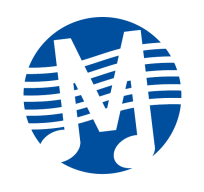 PRIMER AÑO -  PRIMER SEMESTRE - AÑO 2017 (Sujeto a modificaciones)HORARIO CARRERA DE MÚSICA - LICENCIATURA EN ARTES MUSICALES  SEGUNDO AÑO -  PRIMER SEMESTRE - AÑO 2017  (Sujeto a modificaciones)HORARIO CARRERA DE MÚSICA - LICENCIATURA EN ARTES MUSICALES  TERCER AÑO -  PRIMER SEMESTRE - AÑO 2017 (   Sujeto a modificaciones)LUNESMARTESMIERCOLESJUEVESVIERNES08:30 – 10:00 LECTO ESCRITURA MUSICAL IProf. Felipe TelloSala J4LECTO ESCRITURA MUSICAL IProf. Felipe TelloSala J410:15 - 11:45 TECNOLOGÍA APLICADA A LAS ARTESSala J3 / TICProf. FelipeTello.TECNOLOGÍA APLICADA A LAS ARTESSala J3/TICProf. Felipe Tello12:00 -13:30EXPRESION CORPORALProf. Carlos González M.Aula MagnaINSTRUMENTO IVIOLINProf. Claudio Nazar
Sala J-413:30 – 15:0015:00 -16:30INSTRUMENTO ISAXOFONO/CLARINETEProf. Emilio Hormazábal J-4INSTRUMENTO IVIOLONCELLOProf. Raúl Vera(J3)BRONCES Prof. Miguel Hille   J4INSTRUMENTO IVIOLONCELLOProf. Raúl Vera (J5)BRONCES Prof. Miguel Hille  J4SAXOFON/CLARINETEProf. Emilio Hormazábal VIOLIN  J-3Prof. Claudio Nazar16:45 – 18:15INSTRUMENTOARMONICO IProf. Emilio HormazábalSala J-3ARTE Y CULTURA Iprof.  Marcela Lópezsala: I-418:30 – 20:00ARTE Y CULTURA Iprof.  Marcela LópezSala: J4LUNESMARTESMIERCOLESJUEVESVIERNES08:30 – 10:00TALLER CORAL IIProf. Luis PedrazaSala j410:15 - 11:45INSTRUMENTO IIIVIOLINProf. Claudio NazarJ-4INSTRUMENTO IIIVIOLINProf. Claudio NazarSala J-3PIANO FUNCIONAL IProf. Rafael Ramos Sala PianosParalelo 112:00 -13:30SONIDO DIGITAL IIProf. Felipe TelloSala J3SONIDO DIGITAL II Prof. Felipe TelloSala 13:00 – 15:0015:00 -16:30 INVESTIGACION APLICADA IProf. Carlos González M.J-3INVESTIGACION APLICADA IProf. Carlos González M.J-3PIANO FUNCIONAL IProf. Rafael Ramos Sala Pianos Paralelo 216:45 – 18:15INSTRUMENTO IIIVIOLONCELLOProf. Raúl Vera J5 BRONCES Prof. Miguel Hille  J4SAXOFONProf. Emilio HormazábalJ-3LECTO ESCRITURA MUSICAL IIIProf. Marcela López  Sala J4INSTRUMENTO IIIVIOLONCELLOProf. Raúl Vera J5BRONCES Prof. Miguel Hille J4SAXOFONProf. Emilio HormazábalJ-3TALLER CORAL IIProf. Luis PedrazaSala j418:30 – 20:00HISTORIA DE LA MUSICA IProf.  Marcela Lopez U.SALA j4LECTO ESCRITURA MUSICAL IIIProf. Marcela López  Sala J4LUNESMARTESMIERCOLESJUEVESVIERNES08:30 – 10:00INSTRUMENTO VVIOLINProf. Claudio Nazar
J-4PRACTICA ORQUESTAL IIProf. Claudio NazarJ3PRACTICA ORQUESTAL IIProf. Claudio NazarJ410:15 - 11:45HISTORIA DE LA MUSICA IIIProf.  Claudio Nazar SALA J-4PROYECTOS ARTÍSTICOS CULTURALES IProf. Gloria ValdésJ-3PROYECTOS ARTÍSTICOS CULTURALES IProf. Gloria ValdésJ-4TALLER CORAL IVProf. Luis PedrazaSala j4PRACTICA ORQUESTAL IIProf. Claudio NazarJ412:00 -13:30INSTRUMENTO VBRONCES Prof. Miguel Hille J-3PIANO FUNCIONAL IIIProf. Rafael Ramos Sala Pianos Paralelo 213:30 – 15:0015:00 -16:30ARMONIA IIIProf.  Rafael RamosSala J4TALLER CORAL IVProf. Luis PedrazaSala  J416:45 – 18:15INSTRUMENTO VSAXOFON / CLARINETE Prof. Emilio Hormazábal O.J-4PIANO FUNCIONAL IIIProf. Rafael Ramos sala Pianosparalelo 1ARMONÍA IIIProf. Rafael RamosSala J318:30 – 19:15INSTRUMENTO VVIOLONCELLOProf. Raúl VeraSala J5INSTRUMENTO VVIOLONCELLOProf. Raúl VeraSala J5